National Junior Honor Society 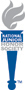 Candidacy Packet2023-2024Based on your academic performance and behavior since the beginning of sixth grade, you are eligible to apply for membership in the Murray Language Academy Chapter of National Junior Honor Society. Membership in NJHS is one of the highest honors that can be awarded to a student. Our chapter strives to give practical meaning to the Society’s standards of scholarship, leadership, service, citizenship, and character. These five ideals will be considered as the basis for your selection as well as a fundamental part of our chapter activities. The National Junior Honor Society strives to recognize the total student—one who excels in these areas. No student is inducted simply because of a high academic average. Please note that though you are eligible to apply, you have not been accepted into the organization yet. Applications must be reviewed by the NJHS Faculty Council to determine acceptance of new members. If you are chosen to be inducted as a member of the Murray Language Academy Chapter of the National Junior Honor Society, you must maintain the standards utilized for your selection. Please be aware that you: Must maintain a cumulative, overall middle school average of 85.0% and have no failing final grades in any courses.  Must have been enrolled for at least a semester.Must abide by the Chapter’s By-Laws noted on the Murray Language Academy website, Demonstrate sound and effective leadership, admirable citizenship, and trustworthy character at Murray Language Academy and in the community.  Pay the chapter dues of $25.00 prior to your induction (after acceptance into NJHS) Must participate in and have a ride to the NJHS Chapter community service projects in the Chicago areaDismissal Procedures:A student in NJHS:May be dismissed from the chapter for failing to complete and to provide documentation of 15 hours of community service and school service each semester.May be placed on probation for having three unexcused absences from NJHS meetings or service projects--excuse note must be provided to advisor for consideration within five days of absence.May be dismissed from the chapter for committing any offense classified by the CPS Discipline Code considered as being a Level 2 or above disciplinary offense.May be dismissed from the chapter by being placed at the district’s disciplinary alternative education program/campus or expelled from school.May be dismissed from the chapter by having any documented incident of cheating and/or plagiarism.May be dismissed from the chapter by having any incident of computer violations. May be dismissed from the chapter by having any incident of dishonesty, vandalism, unethical and/or immoral behavior. If you have any questions about the obligations of being an NJHS member or about the application process, please see the NJHS advisor.  Sincerely, Ms. Y Broy	NJHS Advisor		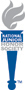 Welcome!  We would like to congratulate you on your outstanding academic performance.  This is the first step in your application process to be inducted as a member of the National Junior Honor Society.  To be considered for membership, you must complete the following.  Pay careful attention to instructions and deadlines.  We have included a Candidate Selection Rubric on how you will be evaluated.Student Activity Information Form.  This form is two pages long.  This must be printed neatly in blue or black ink.  We recommend you make a copy of this form before you begin; you might make a mistake on the first try.  Letter of Recommendation.  This must be a one-page (150-250 words) letter from an adult in the community who knows you well.  The letter must include the person’s phone number and must be signed.  This letter cannot be written by a Murray Language Academy staff member or one of your relatives.  When requesting your letter, we recommend you ask the person to evaluate you on the five traits of NJHS: character, scholarship, leadership, service, and citizenship.Subjective Letter.  This letter must be typed by the student in business letter format.  This is a one-page letter (150-250 words) in which you show how you currently represent the characteristics of NJHS—character, scholarship, leadership, service, and citizenship--and how you can use these qualities to contribute to the overall success of the organization. Teacher Evaluations/Teacher Signature Form.  You must have three teachers complete a teacher evaluation form.  Please allow your teachers time to complete this evaluation by giving it to them as soon as possible.  The last day to give evaluation forms to your teachers is Friday, October 13th, 2023.  Don’t procrastinate!!!  Fill in any blanks on the forms before handing them out. As you give each teacher your evaluation, ask him or her to sign and date the appropriate box on the Teacher Signature Form verifying that they received it.  Teachers will submit the recommendation forms directly to Ms. Broy, so you will not include them in the packet you turn in to us; however, you will include the Teacher Signature Form in your packet. An average of the three evaluation scores will determine your points earned for this category.Keep all completed application materials in the black folders you received from Ms. Broy (Room 118). You will turn in all your paperwork together in the same order shown on the candidate selection rubric and placed back into the folder.  Your completed folder is due to Ms. Broy (Room 118) on or before Monday, October 16th, 2023.  You will be given only one packet.  If you lose any of the pages, you may find them on our NJHS website: murray.edu.cps. Make sure you follow all directions exactly and pay close attention to deadlines. If you do not turn in all pieces by these dates, then you will not be considered for membership.  Good luck.  I wish you success in this and all your future endeavors.Ms. Broy NJHS Advisor for Murray Language AcademyCandidate Selection Rubric_____________________________Student NameStudent Activity SheetAt least one school activity each year (5th, 6th & 7th grade)					5 pointsAt least one community activity each year (5th, 6th & 7th grade)					5 pointsAt least one honor or award listed (5th, 6th OR 7th)						5 pointsAdditional activity listed in any of the three areas						5 pointsTotal Points Possible										20 pointsSubjective LetterCorrect business letter format is used	(one page; 150-250 words)			             5 pointsExplain how you currently represent the characteristics of NJHS (1 point for each characteristic)		5 points                                                                                                                       Explain how you can use your qualities to contribute to NJHS		5 pointsOverall quality of writing		5 pointsTotal Points Possible		20 pointsLetter of RecommendationTotal Points Possible	    5 pointsTeacher Evaluations	Total Points Possible	    25 pointsCitizenshipNo referrals											10 points1 minor infraction (cell phone, disrespectful, etc.)						  5 pointsOne or more detentions in 6th grade or 7th grade							  0 pointsTotal Points Possible		15 points*You must score at least 65 points and be approved by the Faculty Council to be selected for initiation into NJHS.STUDENT ACTIVITY INFORMATION FORMDirections:  Please complete all sections.  Do not be modest.  This is your time to shine. Every bit of information can be used to assist with the selection process.  COMPLETION OF THIS FORM DOES NOT GUARANTEE SELECTION.  Be sure to include this in your completed packet with the required signatures.Print Neatly:Student Name:		__________________________________ Parents’ E-mail Address(es): 	__________________________________________________________Your e-mail address:	 _______________________________________________________________(We send many reminders through email.)I.  School Activities:A. 	List all activities in which you have participated in school.  Include: (1) school clubs such as Student Council, Spanish Club, Art Club, etc. (2) school sports’ teams such as football, basketball, volleyball, etc. (3) school activities such as Jump Rope for Heart, talent shows, etc.B.	If you held an elected or appointed leadership position in these activities, tell which position you held (secretary, team captain, etc).	C. 	Mark the grade you were in when you took part in these activities.  These can include 5th, 6th, or 7th grade. II. Community Activities:A.	List any activities in which you participate outside of school.  You may include church groups, clubs such as Boys or Girls Club, Boy or Girl Scouts, volunteer activities such as collecting money for charity, piano, gymnastics, dance, music groups, tutoring, etc.  B.	Mark the year in which you participated in these activities.III.  Recognition and Awards:A. 	List any honors or awards that you have received which would support your bid to be selected for membership in the National Junior Honor Society.  Examples include, but are not limited to: All A honor roll, A/B honor roll, perfect attendance, reading or writing award, sports’ awards, contest winner, church award, scouting award, etc.B.	Indicate the year in which you received the award and tell the group or activity you were involved with.By my signature, I am representing that the information presented here is complete and accurate. I understand that completing this form does not guarantee selection to NJHS.  Student Signature						DateI have read the information provided by my child on this form and can verify that it is true, accurate, and complete in its presentation.Parent Signature						DateDear NJHS Candidate: As you give each teacher your evaluation form, ask him or her to sign and date the appropriate boxes.  This will verify they received your evaluation on time. Fill in the Class & Teacher column before asking your teacher to sign and date.Prospective Student Member’s Name: ________________________________________________TEACHER SIGNATURE FORMTEACHER EVALUATIONTeacher: _____________________________________________ Period: ___________________________________________________________ has been invited to join the Murray Language Academy chapter of the National Junior Honor Society.  As membership is based on more than scholarship alone, we are asking that you take a few moments and rate this student in each of the following five categories.  The behaviors listed below each trait are merely guidelines to help you determine if the student meets the criteria for each one.  Please use your best professional judgment.  Thank you for your time.	1 – Poor						4 – Above Average	2 – Fair, Below Average				5 -  Excellent	3 – Satisfactory, AverageCHARACTER						1	2	3	4	5 	Displays an understanding of right/wrongMakes appropriate choices 	Treats others with respectSCHOLARSHIP						1	2	3	4	5 Displays academic effort	 	Appreciates value of education 	Maintains high expectations of selfLEADERSHIP						1	2	3	4	5 	Displays actions of role modelLeads by example 	Promotes school activitiesSERVICE							1	2	3	4	5Displays willingness to help others 	Assists those around them 	Understands value of serving othersCITIZENZSHIP						1	2	3	4	5 	Upholds school rules 	Displays appropriate behavior 	Appreciates spirit of communityPlease write any additional commentson the back of this form 				_____________________________________________								           	      Teacher’s SignatureTEACHERS: Please return to Ms. Broy (Room 118) by October 13th, 2023. Do NOT return to student.TEACHER EVALUATIONTeacher: _____________________________________________ Period: ___________________________________________________________ has been invited to join the Murray Language Academy chapter of the National Junior Honor Society.  As membership is based on more than scholarship alone, we are asking that you take a few moments and rate this student in each of the following five categories.  The behaviors listed below each trait are merely guidelines to help you determine if the student meets the criteria for each one.  Please use your own best judgment.  Thank you for your time.	1 – Poor						4 – Above Average	2 – Fair, Below Average				5--Excellent	3 – Satisfactory, AverageCHARACTER						1	2	3	4	5 	Displays an understanding of right/wrong Makes appropriate choices 	Treats others with respectSCHOLARSHIP						1	2	3	4	5 Displays academic effort	 	Appreciates value of education 	Maintains high expectations of selfLEADERSHIP						1	2	3	4	5 	Displays actions of role modelLeads by example 	Promotes school activitiesSERVICE							1	2	3	4	5 Displays willingness to help others 	Assists those around them 	Understands value of serving othersCITIZENZSHIP						1	2	3	4	5 	Upholds school rules 	Displays appropriate behavior 	Appreciates spirit of communityPlease write any additional commentson the back of this form 				_____________________________________________								           	      Teacher’s SignatureTEACHERS: Please return to Ms. Broy (Room 118) by October 13th, 2023. Do NOT return to student.TEACHER EVALUATIONTeacher: _____________________________________________ Period: ___________________________________________________________ has been invited to join the Murray Language Academychapter of the National Junior Honor Society.  As membership is based on more than scholarship alone, we are asking that you take a few moments and rate this student in each of the following five categories.  The behaviors listed below each trait are merely guidelines to help you determine if the student meets the criteria for each one.  Please use your own best judgment.  Thank you for your time.	1 – Poor						4 – Above Average	2 – Fair, Below Average				5--Excellent	3 – Satisfactory, AverageCHARACTER						1	2	3	4	5 	Displays an understanding of right/wrong Makes appropriate choices 	Treats others with respectSCHOLARSHIP						1	2	3	4	5 Displays academic effort	 	Appreciates value of education 	Maintains high expectations of selfLEADERSHIP						1	2	3	4	5 	Displays actions of role modelLeads by example 	Promotes school activitiesSERVICE							1	2	3	4	5 Displays willingness to help others 	Assists those around them 	Understands value of serving othersCITIZENZSHIP						1	2	3	4	5 	Upholds school rules 	Displays appropriate behavior 	Appreciates spirit of communityPlease write any additional commentson the back of this form 				_____________________________________________								           	      Teacher’s SignatureTEACHERS: Please return to Ms. Broy (Room 118) by October 13th, 2023. Do NOT return to student.School ActivityLeadership Position(If any)5thGrade6th Grade7th GradeCommunity Activity5thGrade6th Grade7th GradeType of Honor or AwardGroup or Activity5thGrade6th Grade7th GradeClass & TeacherDate ReceivedTeacher Signature